VREĆICA PUNA BIBLIJSKIH LIKOVAPažljivo čitaj upute za izradu ovog zadatka!1. Odaberi jedan biblijski lik:Abraham, Izak, Jakov, Ezav, Salomon, Šaul, David, Isus2. Iz udžbenika, bilježnice i drugih izvora Saznaj što više podataka o njemu ( najbitnije je ono što smo učili na satu vjeronauka)3. Na jednu stranu vrećice nacrtaj biblijski lik4. Na drugu stranu vrećice napiši nekoliko natuknica, rečenica ili pridjeva koji opisuju taj lik5. Odaberi 5-10 predmeta koje povezuješ s tim likom (npr. Abraham- zvijezde, David- kamenčić, Jakov- broj 12…….) 6. Za svaki predmet smisli priču. Treba objasniti odabir predmeta te ga povezati s biblijskim likom. 7. Provježbaj prepričavanje svog lika i izabranih predmeta. 8. Snimi video na mobitelu koji nije duži od 1 minute. Potrebni materijali za izradu ovog zadatka:1 papirnata vrećicaflomasteri, bojicerazni predmeti povezani s biblijskim likovimapuno mašte i kreativnosti mobitel za snimanjeIz ovog zadatka svatko će dobiti dvije ocjene. Vrednovati će se znanje (koliko dobro znamo ispričati priču o biblijskom liku) te stvaralačko izražavanje (izrada i prezentacija vrećice). Sretno u radu i kreativnosti 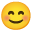 